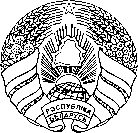 БЕШАНКОВIЦКI  РАЁННЫ	                           БЕШЕНКОВИЧСКИЙ  РАЙОННЫЙ       САВЕТ ДЭПУТАТАУ                                                 СОВЕТ ДЕПУТАТОВРАШЭННЕ	                                                 РЕШЕНИЕ27 декабря 2018 г.№ 33г.п. Бешанковiчы, Вiцебская вобл.	                г.п.Бешенковичи, Витебская обл.О районном бюджетена 2019 годНа основании пункта 3 статьи 100 Бюджетного кодекса Республики Беларусь и подпункта 1.2 пункта 1 статьи 17 Закона Республики Беларусь от 4 января 2010 года «О местном управлении и самоуправлении в Республике Беларусь» Бешенковичский районный Совет депутатов РЕШИЛ:1. Утвердить районный бюджет на 2019 год по расходам в сумме 22 894 534,00 белорусского рубля (далее – рубль) исходя из прогнозируемого объема доходов в сумме 23 147 734,00 рубля.Установить размер профицита районного бюджета на 2019 год в сумме 253 200,00 рубля и направления его использования согласно приложению 1.2. Установить на 2019 год:2.1. доходы районного бюджета в сумме 23 147 734,00 рубля согласно приложению 2;2.2. расходы районного бюджета по функциональной классификации расходов бюджета по разделам, подразделам и видам расходов в сумме 22 894 534,00 рубля согласно приложению 3;2.3. распределение бюджетных назначений по распорядителям бюджетных средств в соответствии с ведомственной классификацией расходов районного бюджета и функциональной классификацией расходов бюджета согласно приложению 4;2.4. перечень государственных программ и подпрограмм, финансирование которых предусматривается за счет средств районного бюджета, согласно приложению 5.3. Установить размер оборотной кассовой наличности по районному бюджету на 1 января 2020 г. в сумме 25 000,00  рубля.4. Установить на 2019 год нормативы отчислений (в процентах) в бюджеты сельсоветов от подоходного налога с физических лиц, получаемого на территории Бешенковичского района, поступлений средств от сдачи в аренду имущества, находящегося в  собственности Бешенковичского района и переданного в оперативное управление сельским исполнительным комитетам, налога за владение собаками, курортного сбора, сбора с заготовителей по объектам обложения, находящимся на территории сельсоветов, согласно приложению 6.5. Установить, что максимальные  размеры дефицита бюджетов сельсоветов в 2019 году  на конец года составляют 0 (ноль) рублей.6. Передать в 2019 году в бюджеты сельсоветов из районного бюджета дотации в порядке, установленном законодательством Республики Беларусь, в сумме 173 720,00 рубля согласно приложению 7.7. Создать в 2019 году в расходной части районного бюджета резервный фонд Бешенковичского районного исполнительного комитета (далее - райисполком) в размере 95 763,00 рубля.8. Установить на 2019 год: лимит долга райисполкома в размере 1 217 000,00 рубля; лимит долга, гарантированного райисполкомом, в размере        1 669 500,00 рубля.9. Установить, что в 2019году за предоставление гарантии райисполкома по кредитам, выдаваемым банками Республики Беларусь ,взимается плата в районный бюджет:в размере тридцати базовых величин, но не более 1,5 процента от суммы кредита, обеспеченной гарантией, с субъектов хозяйствования, являющимися заемщиками по кредитам, (за исключением кредитов, направляемых сельскохозяйственным организациям и организациям, обслуживающим сельское хозяйство);в размере двух базовых величин с сельскохозяйственных организаций и организаций, обслуживающих сельское хозяйство.10. Райисполкому принять меры, необходимые для реализации настоящего решения, при необходимости в установленном законодательством Республики Беларусь порядке вносить Бешенковичскому районному Совету депутатов предложения по внесению изменений и (или) дополнений в утвержденный районный бюджет на 2019 год.11. Сельским Советам депутатов обеспечить своевременное утверждение соответствующих бюджетов на 2019 год.12. Настоящее решение вступает в силу с 1 января 2019 г.Размер профицита районного бюджета на 2019 год и направления его использованияДоходы районного бюджетаРасходы районного бюджета по функциональной классификации расходов бюджета по разделам, подразделам и видам расходовРаспределение бюджетных назначений по распорядителям бюджетных средств в соответствии с ведомственной классификацией расходов районного бюджета и функциональной классификацией расходов бюджетаПЕРЕЧЕНЬ
государственных программ, финансирование которых предусматривается за счет средств районного бюджетаНормативы отчислений в бюджеты сельсоветов на 2019 год(процентов)Дотации, передаваемые бюджетам сельсоветов из районного бюджета в 2019 годуПредседательГ.М.ШведовПриложение 1к решению
Бешенковичского районного
Совета депутатов
27.12.2018 № 33НаименованиеВидИсточникТиписточникаДетали-зацияСумма(рублей)123456ВНУТРЕННЕЕ ФИНАНСИРОВАНИЕ1000000- 253 200,00Источники, получаемые от банков, иных юридических и физических лиц1020000-253 200,00Ценные бумаги, эмитируемые местными исполнительными и распорядительными органами1020500-253 200,00Погашение основного долга1020502-253 200,00Платежи Правительства Республики Беларусь, местных исполнительных и распорядительных органов в качестве гаранта по погашению и обслуживанию кредитов, выданных банками Республики Беларусь1080100- 15 000,00Возврат сумм, выплаченных Правительством Республики Беларусь, местными исполнительными и распорядительными органами в счетвыполнения гарантий по кредитам, выданным банками Республики Беларусь108020015 000,00Приложение 2к решению 
Бешенковичского районного 
Совета депутатов
27.12.2018 № 33        
Наименование доходовГруппаПодгруппаВидРазделСумма (рублей)123456Налоговые доходы100009 227 372,00Налоги на доходы и прибыль110005 350 790,00Налоги на доходы, уплачиваемые физическими лицами111004 606 998,00Подоходный налог с физических лиц111014 606 998,00Налоги на доходы и прибыль, уплачиваемые организациями11200743 792,00Налог на прибыль11202743 792,00Налоги на собственность130001 329 280,00Налоги на недвижимое имущество13100231 390,00Земельный налог13108231 390,00Налоги на остаточную стоимость имущества132001 097 890,00Налог на недвижимость132091 097 890,00Налоги на товары (работы, услуги)140002 462 763,00Налоги от выручки от реализации товаров (работ, услуг)141002 445 325,00Налог на добавленную стоимость141101 739 836,00Другие налоги от выручки от реализации товаров (работ, услуг)14112705 489,00Налоги и сборы на отдельные виды деятельности143004 300,00Налоги и сборы на отдельные виды деятельности143164 300,00Сборы за пользование товарами (разрешения на их использование), осуществление деятельности1440013 138,00Налог за владение собаками14417201,00Специальные сборы, пошлины144191 354,00Налог за добычу (изъятие) природных ресурсов1442111 583,00Другие налоги, сборы (пошлины) и другие налоговые доходы1600084 539,00Другие налоги, сборы (пошлины) и другие налоговые доходы1610084 539,00Государственная пошлина1613083 764,00Иные налоги, сборы (пошлины) и другие налоговые доходы16131775,00Неналоговые доходы300001 149 077,00Доходы от использования имущества, находящегося в государственной собственности3100064 769,00Доходы от размещения денежных средств бюджетов3110029 287,00Проценты за пользование денежными средствами бюджетов3113829 287,00Дивиденды по акциям и доходы от других форм участия в капитале3120035 482,00Дивиденды по акциям и доходы от других форм участия в капитале3123935 482,00Доходы от осуществления приносящей доходы деятельности32000792 093,00Доходы от сдачи в аренду имущества, находящегося в государственной собственности3210079 128,00Доходы от сдачи в аренду земельных участков3214057 328,00Доходы от сдачи в аренду иного имущества3214121 800,00Доходы от осуществления приносящей доходы деятельности и компенсации расходов государства32300573 135,00Доходы от осуществления приносящей доходы деятельности323451 047,00Компенсации расходов государства32346572 088,00Доходы от реализации государственного имущества, кроме средств от реализации принадлежащего государству имущества в соответствии с законодательством о приватизации32400139 830,00Доходы от реализации имущества, имущественных прав на объекты интеллектуальной собственности32447138 830,00Доходы от имущества, конфискованного и иным способом обращенного в доход государства324481 000,00Штрафы, удержания33000179 101,00Штрафы, удержания33100179 101,00Штрафы33151179 101,00Прочие неналоговые доходы34000113 114,00Прочие неналоговые доходы34100113 114,00Возмещение средств бюджета, потерь, вреда3415232 000,00Прочие неналоговые доходы3415581 114,00Безвозмездные поступления4000012 771 285,00Безвозмездные поступления от других бюджетов бюджетной системы Республики Беларусь4300012 771 285,00Текущие безвозмездные поступления от других бюджетов бюджетной системы Республики Беларусь4310012 771 285,00Дотации4316012 716 285,00Субвенции4316150 000,00Иные межбюджетные трансферты431625 000,00ВСЕГО доходов23 147 734,00Приложение 3к решению 
Бешенковичского районного 
Совета депутатов 
27.12.2018 № 33 
Наименование расходовРазделПодразделВидСумма (рублей)12345ОБЩЕГОСУДАРСТВЕННАЯ ДЕЯТЕЛЬНОСТЬ0100002 339 134,00Государственные органы общего назначения0101001 740 444,00Органы местного управления и самоуправления0101041 719 190,00Государственные архивы01010721 254,00Обслуживание государственного долга Республики Беларусь010500126 000,00Обслуживание долга органов местного управления и самоуправления010503126 000,00Резервные фонды01090095 763,00Резервные фонды местных исполнительных и распорядительных органов01090495 763,00Другая общегосударственная деятельность01100065 377,00Иные общегосударственные вопросы01100365 377,00Межбюджетные трансферты011100311 550,00Трансферты бюджетам другихуровней011101311550,00НАЦИОНАЛЬНАЯ ОБОРОНА020000500,00Обеспечение мобилизационной подготовки и мобилизации020200500,00НАЦИОНАЛЬНАЯ ЭКОНОМИКА040000803 866,00Сельское хозяйство, рыбохозяйственная деятельность040200508 899,00Сельскохозяйственные организации, финансируемые из бюджета040201455 386,00Развитие сельскохозяйственного производства, рыбоводства и переработки сельскохозяйственной продукции04020253 513,00Транспорт04050024 467,00Автомобильный транспорт04050124 467,00Топливо и энергетика040800269 300,00Другая деятельность в области национальной экономики0410001 200,00Имущественные отношения, картография и геодезия0410021 200,00ОХРАНА ОКРУЖАЮЩЕЙ СРЕДЫ05000010 300,00Охрана природной среды05020010 300,00ЖИЛИЩНО-КОММУНАЛЬНЫЕ УСЛУГИ И ЖИЛИЩНОЕ СТРОИТЕЛЬСТВО0600001 537 118,00Жилищное строительство06010017 929,00Жилищно-коммунальное хозяйство0602001 330 947,00Благоустройство населенных пунктов060300171 650,00Другие вопросы в области жилищно-коммунальных услуг06050016 592,00ЗДРАВООХРАНЕНИЕ0700005 252 650,00Медицинская помощь населению0701005 252 650,00ФИЗИЧЕСКАЯ КУЛЬТУРА, СПОРТ, КУЛЬТУРА И СРЕДСТВА МАССОВОЙ ИНФОРМАЦИИ0800001 502 312,00Физическая культура и спорт080100396 916,00Физическая культура080101396 916,00Культура0802001 095 396,00Культура и искусство080201953 587,00Прочие вопросы в области культуры080203141 809,00Средства массовой информации08030010 000,00Периодическая печать и издательства08030210 000,00ОБРАЗОВАНИЕ09000010 032 037,00Дошкольное образование0901001 993 931,00Общее среднее образование0902006 484 447,00Дополнительное образование детей и молодежи090700822 719,00Другие вопросы в области образования090900730 940,00СОЦИАЛЬНАЯ ПОЛИТИКА1000001 416 617,00Социальная защита1001001 075 301,00Помощь семьям, воспитывающим детей1003001 700,00Государственная молодежная политика1004004 200,00Помощь в обеспечении жильем10060055 000,00Другие вопросы в области социальной политики100800280 416,00ВСЕГО расходов22 894 534,00Приложение 4к решению 
Бешенковичского районного 
Совета депутатов 
27.12.2018 № 33
Наименование распорядителя бюджетных средствГлаваРазделПодразделВидСумма (рублей)123456Учреждение Бешенковичский районный архив по личному составу00300000021254,00Общегосударственная деятельность00301000021254,00Государственные органы общего назначения00301010021 254,00Государственные архивы00301010721 254,00Райисполком0100000001 389 744,00Общегосударственная деятельность0100100001 315 115,00Государственные органы общего назначения0100101001 140 767,00Органы местного управления и самоуправления0100101041 140 767,00В том числе Бешенковичский районный Совет депутатов75 375,00Обслуживание государственного долга Республики Беларусь010010500126 000,00Обслуживание долга органов местного управления и самоуправления010010503126 000,00Другая общегосударственная деятельность01001100045 848,00Иные общегосударственные вопросы01001100345 848,00В том числе выплаты единовременного вознаграждения к почетным грамотам Бешенковичского районного Совета депутатов и райисполкома7 300,00Национальная оборона010020000500,00Обеспечение мобилизационной подготовки и мобилизации010020200500,00Национальная экономика0100400001 200,00Другая деятельность в области национальной экономики0100410001 200,00Имущественные отношения, картография и геодезия0100410021 200,00Жилищно-коммунальные услуги и жилищное строительство01006000017 929,00Жилищное строительство01006010017 929,00Физическая культура, спорт,культура и средства массовойинформации010080000396 916,00 Физическая культура и спорт010080100396 916,00Физическая культура010080101396 916,00Социальная политика01010000055 000,00Помощь в обеспечении жильем01010060055000,00Учреждение здравоохранения «Бешенковичская центральная районная больница»0540000005 252 650,00Здравоохранение0540700005 252 650,00Медицинская помощь населению0540701005 252 650,00Отдел идеологической работы, культуры и по делам молодежи райисполкома0560000001 740 886,00Общегосударственная деятельность05601000059 220,00Государственные органы общего назначения05601010059 220,00Органы местного управления и самоуправления05601010459 220,00Другая общегосударственная деятельность0560110007 000,00Иные общегосударственные вопросы0560110037 000,00Физическая культура, спорт, культура и средства массовой информации0560800001 095 896,00Культура0560802001 095 896,00Культура и искусство056080201952 587,00Прочие вопросы в области культуры056080203143 309,00Образование056090000577 015,00Дополнительное образование детей и молодежи056090700577 015,00Социальная политика0561000001 755,00Государственная молодежная политика0561004001 500,00Другие вопросы в области социальной политики056100800255,00Отдел образования, спорта и туризма райисполкома0750000009 757 046,00Общегосударственная деятельность07501000093 230,00Государственные органы общего назначения07501010093 230,00Органы местного управления и самоуправления07501010493 230,00Образование0750900009 455 022,00Дошкольное образование0750901001 993 931,00Общее среднее образование0750902006 484 447,00Дополнительное образование детей и молодежи075090700245 704,00Другие вопросы в области образования075090900730 940,00Социальная политика075100000208 794,00Социальная защита075100100208 794,00Управление сельского хозяйства и продовольствия райисполкома082000000740 662,00Общегосударственная деятельность082010000231 763,00Государственные органы общего назначения082010100231 763,00Органы местного управления и самоуправления082010104231 763,00Национальная экономика082040000508 899,00Сельское хозяйство, рыбохозяйственная деятельность082040200508 899,00Сельскохозяйственные организации, финансируемые из бюджета082040201455 386,00В том числе: 
государственное лечебно-профилактическое учреждение «Бешенковичская районная ветеринарная станция»455 386,00Бешенковичская районная инспекция гостехнадзора3 513,00Развитие сельскохозяйственногопроизводства, рыбоводства и переработки сельскохозяйственной продукции50 000,00Унитарное коммунальное предприятие жилищно-коммунального хозяйства «Бешенковичский коммунальник»110000000428 760,00Общегосударственная деятельность1100100005 100,00Другая общегосударственная деятельность1100110005 100,00Иные общегосударственные вопросы1100110035 100,00Жилищно-коммунальные услуги и жилищное строительство110060000423 660,00Жилищно-коммунальное хозяйство110060200235 418,00Благоустройство населенных пунктов110060300171 650,00Другие вопросы в области жилищно-коммунальных услуг11006050016 592,00Управление по труду, занятости и социальной защите райисполкома1170000001 345 078,00Общегосударственная деятельность117010000196 710,00Государственные органы общего назначения117010100196 710,00Органы местного управления и самоуправления117010104196 710,00Социальная политика1171000001 148 368,00Социальная защита117100100868 363,00В том числе учреждение «Территориальный центр социального обслуживания населения Бешенковичского района»868 363,00Помощь семьям, воспитывающим детей1171003001 700,00Другие вопросы в области социальной политики117100800278 305,00В том числе: 
бесплатное обеспечение продуктами питания детей первых двух лет жизни63440,00адресная помощь, в том числе и на оплату коммунальных услуг188 391,00пособие на погребение3 774,00социальная поддержка ветеранов, лиц, пострадавших от последствий войн, пожилых людей и инвалидов9 853,00Учреждение «Редакция районной газеты «Зара»13408000010 000,00Средства массовой информации134080300      10 000,00Периодическая печать и издательства 13408030210 000,00Финансовый отдел райисполкома2000000001 542 355,00Общегосударственная деятельность200010000142 759,00Другая общегосударственная деятельность2000110004 929,00Иные общегосударственные вопросы2000110034 929,00В том числе расходы по оплате услуг адвокатов4 929,00Межбюджетные трансферты200011100137 830,00Трансферты бюджетам других уровней200011101137 830,00Национальная экономика200040000293 767,00Транспорт20004050024 467,00Автомобильный транспорт20004050124 467,00Топливо и энергетика200040800269 300,00Охрана окружающей среды20005000010 300,00Охрана природной среды20005020010 300,00Жилищно-коммунальные услуги и жилищное строительство2000600001 095 529,00Жилищно-коммунальное хозяйство2000602001 095 529,00Бешенковичский сельский исполнительный комитет20100000024 390,00Общегосударственная деятельность20101000024 390,00Межбюджетные трансферты20101110024 390,00Трансферты бюджетам других уровней20101110124 390,00Бочейковский сельский исполнительный комитет20200000026 300,00Общегосударственная деятельность20201000026 300,00Межбюджетные трансферты20201110026 300,00Трансферты бюджетам других уровней20201110126 300,00Верхнекривинский сельский исполнительный комитет20300000027 030,00Общегосударственная деятельность20301000027 030,00Межбюджетные трансферты20301110027 030,00Трансферты бюджетам других уровней20301110127 030,00Верховский сельский исполнительный комитет20400000025 460,00Общегосударственная деятельность20401000025 460,00Межбюджетные трансферты20401110025 460,00Трансферты бюджетам других уровней20401110125 460,00Островенский сельский исполнительный комитет20500000025 650,00Общегосударственная деятельность20501000025 650,00Межбюджетные трансферты20501110025 650,00Трансферты бюджетам других уровней20501110125 650,00Соржицкий сельский исполнительный комитет20600000022 590,00Общегосударственная деятельность20601000022 590,00Межбюджетные трансферты20601110022 590,00Трансферты бюджетам других уровней20601110122 590,00Улльский сельский исполнительный комитет20700000022 300,00Общегосударственная деятельность20701000022 300,00Межбюджетные трансферты20701110022 300,00Трансферты бюджетам других уровней20701110122 300,00Бешенковичская районная организация общественного объединения «Белорусский республиканский союз молодежи»6910000002 700,00Социальная политика6911000002 700,00Государственная молодежная политика6911004002 700,00Прочие отделы райисполкома, организации99900000095 763,00Общегосударственная деятельность99901000095 763,00Резервные фонды999010900           95 763,00Резервные фонды местных исполнительных и распорядительных органов99901090495 763,00ВСЕГО расходов22 894 534,00Приложение 5к решению 
Бешенковичского районного 
Совета депутатов27.12.2018 № 33№
п/пНаименование программы (подпрограммы)Нормативный правовой акт, которым утверждена программаРаздел (государственный заказчик, распорядитель средств)Объем финансирования в 2019 году (рублей)123451Государственная программа развития аграрного бизнеса в Республике Беларусь на 2016–2020 годыПостановление Совета Министров Республики Беларусь от 11 марта 2016 г. № 196 «О Государственной программе развития аграрного бизнеса в Республике Беларусь на 2016–2020 годы и внесении изменений в постановление Совета Министров Республики Беларусь от 16 июня 2014 г. № 585» (Национальный правовой Интернет-портал Республики Беларусь, 26.03.2016,  5/41842)508 899,001Подпрограмма «Обеспечение общих условий функционирования агропромышленного комплекса»Национальная экономика508 899,001Подпрограмма «Обеспечение общих условий функционирования агропромышленного комплекса»Государственное лечебно-профилактическое учреждение «Бешенковичская районная ветеринарная станция»455 386,001Подпрограмма «Обеспечение общих условий функционирования агропромышленного комплекса»Управление по сельскому хозяйству и продовольствию райисполкома53 513,002Государственная программа о социальной защите и содействии занятости населения  на 2016–2020 годыПостановление Совета Министров Республики Беларусь от 30 января 2016 г. № 73 «Об утверждении Государственной программы о социальной защите и содействии занятости населения  на 2016–2020 годы» (Национальный правовой Интернет-портал Республики Беларусь, 12.02.2016, 5/41675)1 131 838,00Подпрограмма  «Социальная интеграция инвалидов и пожилых граждан»1 131 838,00Социальная политика1 131 838,00Управление по труду, занятости и социальной защите  райисполкома264 591,00Государственное учреждение «Территориальный центр социального обслуживания населения Бешенковичского района»867 247,003Государственная программа «Здоровье народа и демографическая безопасность Республики Беларусь» на 2016–2020 годы Постановление Совета Министров Республики Беларусь от 14 марта  2016 г. № 200 «Об утверждении Государственной программы «Здоровье народа и демографическая безопасность Республики Беларусь» на 2016–2020 годы» (Национальный правовой Интернет-портал Республики Беларусь, 30.03.2016, 5/41840)5 265 406,00Подпрограмма «Семья и детство»12 756,00Социальная политика12 756,00Социальная политика12 756,00Управление по труду, занятости и социальной защите райисполкома11 640,00Государственное учреждение «Территориальный центр социального обслуживания населения Бешенковичского района»1 116,00Подпрограмма «Профилактика и контроль неинфекционных заболеваний»2 130,00Здравоохранение2 130,00Учреждение здравоохранения «Бешенковичская центральная районная больница»2 130,00Подпрограмма «Туберкулез»200,00Здравоохранение200,00Учреждение здравоохранения «Бешенковичская центральная районная больница»200,00Подпрограмма «Обеспечение функционирования системы здравоохранения Республики Беларусь»    5 250 320,00Здравоохранение   5 250 320,00Учреждение здравоохранения «Бешенковичская центральная районная больница»    5 250 320,00Учреждение здравоохранения «Бешенковичская центральная районная больница»    5 250 320,004Государственная программа «Охрана окружающей среды и устойчивое использование природных ресурсов» на 2016–2020 годыПостановление Совета Министров Республики Беларусь от 17 марта 2016 г. № 205 «Об утверждении Государственной программы "Охрана окружающей среды и устойчивое использование природных ресурсов» на 2016 – 2020 годы» (Национальный правовой Интернет-портал Республики Беларусь, 24.03.2016, 5/41827)10 300,00Подпрограмма «Обеспечение функционирования системы управления охраной окружающей среды в Республике Беларусь и реализация мероприятий по рациональному (устойчивому) использованию природных ресурсов и охране окружающей среды на региональном уровне»10 300,00Подпрограмма «Обеспечение функционирования системы управления охраной окружающей среды в Республике Беларусь и реализация мероприятий по рациональному (устойчивому) использованию природных ресурсов и охране окружающей среды на региональном уровне»Охрана окружающей среды10 300,00Подпрограмма «Обеспечение функционирования системы управления охраной окружающей среды в Республике Беларусь и реализация мероприятий по рациональному (устойчивому) использованию природных ресурсов и охране окружающей среды на региональном уровне»Финансовый отдел   райисполкома10 300,005Государственная программа «Образование и  молодежная политика» на 2016– 2020 годыПостановление Совета Министров Республики Беларусь от 28 марта 2016 г. № 250«Об утверждении Государственной программы «Образование и молодежная политика» на 2016– 2020 годы»(Национальный правовой Интернет-портал Республики Беларусь, 13.04.2016, 5/41915)10 242 331,005Подпрограмма «Развитие системы дошкольного образования»1 993 931,005Подпрограмма «Развитие системы дошкольного образования»Образование1 993 931,005Подпрограмма «Развитие системы дошкольного образования»Отдел по образованию  райисполкома1 993 931,005Подпрограмма «Развитие системы общего среднего образования»6 393 461,005Подпрограмма «Развитие системы общего среднего образования»Образование6 393 461,005Подпрограмма «Развитие системы общего среднего образования»Отдел по образованию  райисполкома6 393 461,005Подпрограмма «Развитие системы специального образования»90 986,005Подпрограмма «Развитие системы специального образования»Образование90 986,005Подпрограмма «Развитие системы специального образования»Отдел по образованию  райисполкома90 986,005Подпрограмма «Развитие системы дополнительного образования детей и молодежи»822 719,005Подпрограмма «Развитие системы дополнительного образования детей и молодежи»Образование822 719,005Подпрограмма «Развитие системы дополнительного образования детей и молодежи»Отдел идеологической работы, культуры и по делам молодежи райисполкома577 015,005Подпрограмма «Развитие системы дополнительного образования детей и молодежи»Отдел по образованию  райисполкома245 704,005Отдел по образованию  райисполкома245 704,005Подпрограмма «Обеспечение функционирования системы образования Республики Беларусь»939 734,005Подпрограмма «Обеспечение функционирования системы образования Республики Беларусь»Образование730 940,005Подпрограмма «Обеспечение функционирования системы образования Республики Беларусь»Отдел по образованию  райисполкома730 940,005Подпрограмма «Обеспечение функционирования системы образования Республики Беларусь»Социальная политика208 794,005Подпрограмма «Обеспечение функционирования системы образования Республики Беларусь»Отдел по образованию  райисполкома208 794,005Подпрограмма «Молодежная политика»1 500,005Подпрограмма «Молодежная политика»Социальная политика1 500,005Подпрограмма «Молодежная политика»Отдел идеологической работы, культуры и по делам молодежи райисполкома1500,006Государственная программа «Культура Беларуси» на 2016 - 2020 годыПостановление Совета Министров Республики Беларусь от 4 марта 2016 г. № 180 «Об утверждении Государственной программы «Культура Беларуси» на 2016 - 2020 годы» (Национальный правовой Интернет-портал Республики Беларусь, 23.03.2016, 5/41814)973 341,00Подпрограмма «Наследие»445 914,00Подпрограмма «Наследие»Физическая культура, спорт, культура и средства массовой информации445 914,00Подпрограмма «Наследие»Отдел идеологической работы, культуры и по делам молодежи райисполкома445 914,00Подпрограмма «Искусство и творчество» 506 173,00Подпрограмма «Искусство и творчество»Физическая культура, спорт, культура и средства массовой информации 506 173,00Подпрограмма «Искусство и творчество»Отдел идеологической работы, культуры и по делам молодежи райисполкома 506 173,00Подпрограмма «Архивы Беларуси»    21 254,00Подпрограмма «Архивы Беларуси»Общегосударственная деятельность    21 254,00Государственное учреждение «Бешенковичский районный архив»    21 254,007Государственная программа развития физической культуры и спорта в Республике Беларусь на 2016–2020 годы Постановление Совета Министров Республики Беларусь от 12 апреля  2016 г. № 303 «Об утверждении Государственной программы развития физической культуры и спорта в Республике Беларусь на 2016-2020 годы» (Национальный правовой Интернет-портал Республики Беларусь, 19.04.2016, 5/41961)396 916,007Подпрограмма «Подготовка спортивного резерва, физкультурно-оздоровительная, спортивно-массовая работа»396 916,007Подпрограмма «Подготовка спортивного резерва, физкультурно-оздоровительная, спортивно-массовая работа»Физическая культура, спорт, культура и средства массовой информации396 916,007Подпрограмма «Подготовка спортивного резерва, физкультурно-оздоровительная, спортивно-массовая работа»Специализированное учебно-спортивное учреждение «Бешенковичская государственная детско-юношеская спортивная школа»223 725,007Подпрограмма «Подготовка спортивного резерва, физкультурно-оздоровительная, спортивно-массовая работа»Государственное учреждение по физической культуре и спорту «Бешенковичский физкультурно-спортивный клуб «Двина»173 191,008Государственная программа «Комфортное жилье и благоприятная среда» на 2016–2020 годы» Постановление Совета Министров Республики Беларусь от 21 апреля  2016 г. № 326 «Об утверждении Государственной программы «Комфортное жилье и благоприятная среда» на 2016–2020 годы»  (Национальный правовой Интернет-портал Республики Беларусь, 19.05.2016, 5/42062)1 519 189,008Подпрограмма «Обеспечение качества и доступности услуг»1 283 771,008Подпрограмма «Обеспечение качества и доступности услуг»Жилищно-коммунальные услуги и жилищное строительство1 283 771,008Подпрограмма «Обеспечение качества и доступности услуг»Государственное предприятие «Витебский областной расчетно-справочный центр»16 592,008Подпрограмма «Обеспечение качества и доступности услуг»Унитарное коммунальное предприятие жилищно-коммунального хозяйства «Бешенковичский коммунальник»171 650,008Подпрограмма «Обеспечение качества и доступности услуг»Финансовый отдел райисполкома1 095 529,008Подпрограмма «Ремонт жилищного фонда»235 418,008Подпрограмма «Ремонт жилищного фонда»Жилищно-коммунальные услуги и жилищное строительство235 418,008Подпрограмма «Ремонт жилищного фонда»Унитарное коммунальное предприятие жилищно-коммунального хозяйства «Бешенковичский коммунальник»235 418,009Государственная программа развития транспортного комплекса Республики Беларусь на 2016–2020 годы Постановление Совета Министров Республики Беларусь от 28 апреля  2016 г. № 345 «Об утверждении Государственной программы   развития транспортного комплекса Республики Беларусь на 2016–2020 годы» (Национальный правовой Интернет-портал Республики Беларусь, 07.05.2016, 5/42042)24 467,009Подпрограмма «Развитие автомобильного, городского электрического транспорта и метрополитена Республики Беларусь»24 467,009Подпрограмма «Развитие автомобильного, городского электрического транспорта и метрополитена Республики Беларусь»Национальная экономика24 467,009Подпрограмма «Развитие автомобильного, городского электрического транспорта и метрополитена Республики Беларусь»Финансовый отдел   райисполкома24 467,0010Государственная программа «Строительство жилья» на 2016–2020 годыПостановление Совета Министров Республики Беларусь от 21 апреля 2016 г. № 325 «О Государственной программе «Строительство жилья» на 2016–2020 годы» (Национальный правовой Интернет-портал Республики Беларусь, 04.05.2016, 5/42009)22 929,0010Подпрограмма «Строительство жилых домов»22 929,0010Подпрограмма «Строительство жилых домов»Жилищно-коммунальные услуги и жилищное строительство17 929,0010Подпрограмма «Строительство жилых домов»Райисполком17 929,0010Подпрограмма «Строительство жилых домов»Социальная политика5 000,0010Подпрограмма «Строительство жилых домов»Райисполком5 000,0011Государственная программа на 2015–2020 годы по увековечению погибших при защите Отечества и сохранению памяти о жертвах войнПостановление Совета Министров Республики Беларусь от 4 июня 2014 г. № 534 «Об утверждении Государственной программы на 2015–2020 годы по увековечению погибших при защите Отечества и сохранению памяти о жертвах войн» (Национальный правовой Интернет-портал Республики Беларусь, 10.06.2014, 5/38957)7 000,0011Государственная программа на 2015–2020 годы по увековечению погибших при защите Отечества и сохранению памяти о жертвах войнПостановление Совета Министров Республики Беларусь от 4 июня 2014 г. № 534 «Об утверждении Государственной программы на 2015–2020 годы по увековечению погибших при защите Отечества и сохранению памяти о жертвах войн» (Национальный правовой Интернет-портал Республики Беларусь, 10.06.2014, 5/38957)Общегосударственная деятельность7 000,0011Государственная программа на 2015–2020 годы по увековечению погибших при защите Отечества и сохранению памяти о жертвах войнПостановление Совета Министров Республики Беларусь от 4 июня 2014 г. № 534 «Об утверждении Государственной программы на 2015–2020 годы по увековечению погибших при защите Отечества и сохранению памяти о жертвах войн» (Национальный правовой Интернет-портал Республики Беларусь, 10.06.2014, 5/38957)Отдел идеологической работы, культуры и по делам молодежи райисполкома7 000,00ВСЕГО20 102 616,00;Приложение 6к решению
Бешенковичского районного
Совета депутатов
27.12.2018 № 33Наименование сельсоветовОт подоходного налога с физических лиц, получаемого на территории Бешенковичского районаОт поступлений средств от сдачи в аренду имущества, находящегося в  собственности Бешенковичского района и переданного в оперативное управление сельским исполнительным комитетамОт налога за владение собакамиОт курортного сбораОт сбора с заготовителейБешенковичский1,1496100100100Бочейковский1,2915100100100Верхнекривинский1,3855100100100Верховский1,2941100100100Островенский0,739510010010100Соржицкий0,9258100100100Улльский0,9098100100100Приложение 7к решению 
Бешенковичского районного
Совета депутатов 
27.12.2018 № 33Наименование сельсоветаСумма дотации (рублей)12Бешенковичский24 390,00Бочейковский26 300,00Верхнекривинский27 030,00Верховский25 460,00Островенский25 650,00Соржицкий22 590,00Улльский22 300,00ИТОГО173 720,00